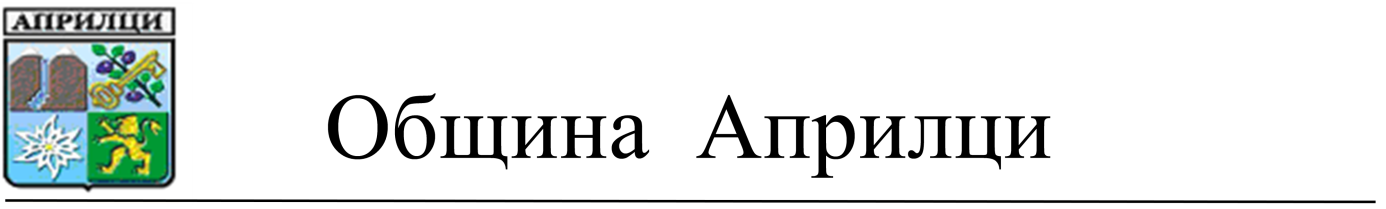 ДООБЩИНСКИ СЪВЕТАПРИЛЦИУважаеми  г-н  Председател,Уважаеми Общински съветници,На основание чл. 21, ал.1, т. 23 от ЗМСМА, чл. 5, ал. 1, т. 4 от Правилника за отпускане на еднократни финансови помощи на жители на Община Априлци, приет с Решение № 246 от 27.06.2013 г., изменен с Решение № 317 от Протокол № 25/27.04.2017 г. на Общински съвет  - Априлци, приложено внасям за разглеждане от Общински съвет – Априлци, заявление с вх. № 359/12.04.2018 г. от Радослав Кънчев Цочев, относно отпускане на еднократна финансова помощ за лечение.             Приложение: съгласно текстаД-Р МЛАДЕН ПЕЛОВКмет на Община АприлциСъгласувал: Ваня ИвановаСекретар на Община АприлциИзготвил: Надя БероваСпециалист „Туризъм, култура и спорт”